Ryhope Junior School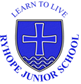 Job AdvertPost Title:		Class Teacher Grade:		MPS M2 – M4 £25,594 - £29780 per annum (Pay award pending)Period:		1 Year Fixed Term ContractJob Location:		Ryhope Junior SchoolDirectorate:		Together for ChildrenResponsible to:	HeadteacherPosition No: 		50005029The Headteacher and Governing Body of this friendly, caring school are seeking to appoint a Qualified Teacher commencing as soon as possible. Please see Job Description for more details.This post is exempt from the Rehabilitation of Offenders Act 1974 and therefore will be subject to a criminal record check from Criminal Records Bureau.Ryhope Junior School safeguards and protects its students and staff by being committed to respond in accordance with Sunderland Local Safeguarding Board Procedures.Application Form and further information are attached or may also be obtained by e-mail ryhope.junior@schools.sunderland.gov.uk , or by sending a large stamped addressed envelope to the School Business Manager, Mrs A Lough to whom completed applications should be returned.  Closing date:  17.09.19Interview date  24.09.19